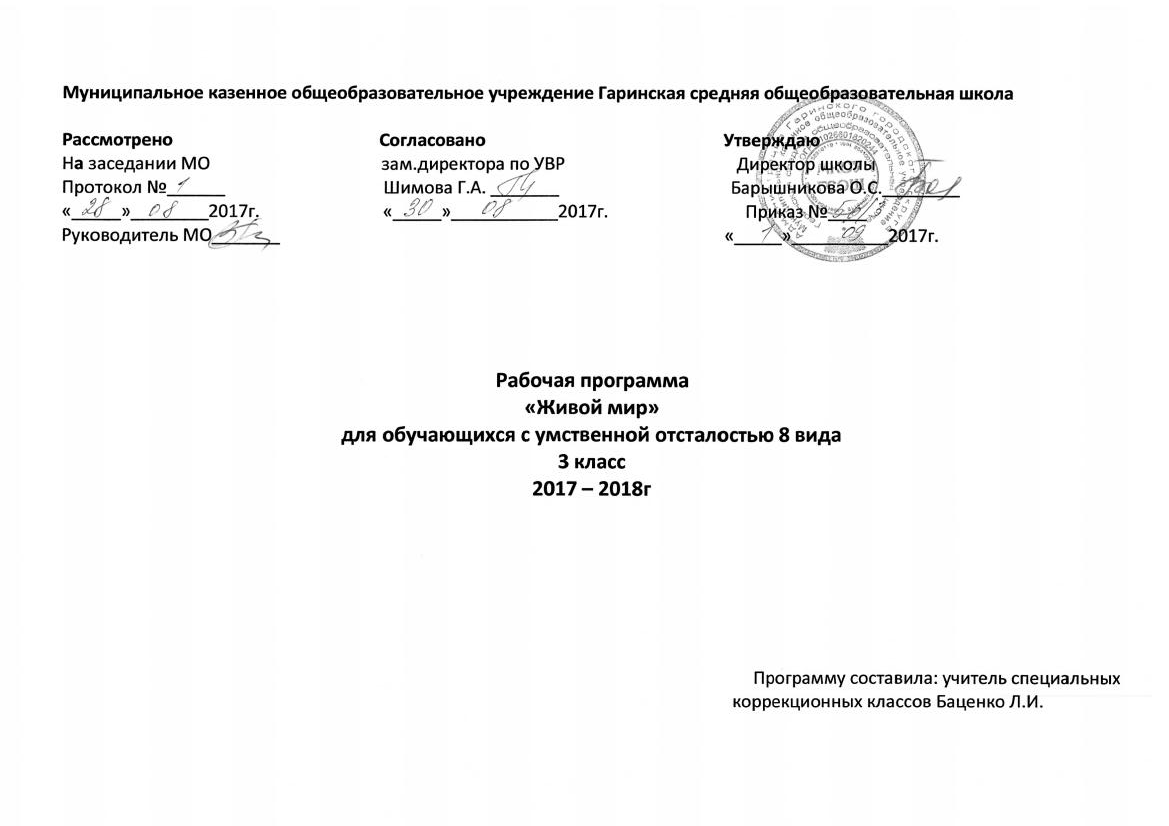 Пояснительная запискаРабочая программа курса «Живой мир» для третьего класса составлена на основе программы  для специальных (коррекционных) учреждений VIII вида 1-4 классы, под редакцией Бгажноковой И.М. «Просвещение» С-Петербургский филиал, .Данная рабочая программа разработана на основе следующих документов:Закон РФ «Об образовании»;Типовое положение о специальном (коррекционном) образовательном учреждении для обучающихся, воспитанников с отклонениями в развитии», Постановление Правительства РФ, 10.03.2000 г., № 212; 23.12. ., № 919;Методическое письмо МО РФ «О специфике деятельности специальных (коррекционных) образовательных учреждений I – VIII видов», 26.12.2000 г.Концепция специальных федеральных государственных образовательных стандартов для детей с ограниченными возможностями здоровья, 2009г.Программа рассчитана на 68 часов (2 часа в неделю) и в соответствии с учебным планом МКОУ ГСОШ .Курс «Живой мир» является начальным звеном формирования естествоведческих знаний, пропедевтическим этапом развития у учащихся младших классов понятийного мышления на основе сведений о живой и неживой природе. И решает следующие коррекционно- образовательные и воспитательные задачи: Развитие речи, как учебный предмет несет в себе большой развивающий потенциал: у детей формируются предпосылки научного мировоззрения, их познавательные интересы и способности; Создаются условия для самопознания и саморазвития ребенка. Знания, формируемые в рамках данного учебного предмета, имеют глубокий личностный смысл и тесно связаны с практической жизнью младшего школьника. Особенностями содержания этого учебного предмета являются: интегрированный характер предъявления естественнонаучных и обществоведческих знаний, особое внимание к расширению чувственного опыта и практической деятельности школьников, наличие содержания, обеспечивающего формирование общих учебных умений, навыков и способов деятельности; возможность осуществлять межпредметные связи с другими учебными предметами начальной школы. Учебный предмет «Развитие устной речи» вносит существенный вклад в формирование информационной культуры младших школьников; они осваивают различные способы получения информации, используют алгоритмы, модели, схемы и др.Для реализации Рабочей программы используется учебно-методический комплект:  Н.Б.Матвеева, М.А.Попова, Т.О. Куртова: Живой мир. 3 класс. Учебник для специальных (коррекционных) образовательных учреждений VIII вида., М. «Просвещение»,2017Основной целью обучения является  формирование естествоведческих  знаний, пропедевтическим этапом развития у учащихся младших классов понятийного мышления на основе сведений о живой и неживой природе, раскрывающими взаимосвязь и единство всех элементов природы в их непрерывном изменении и развитии.    Таким образом, программа нацелена на решение  специальных образовательных, коррекционных  и воспитательных задач.Третий год обучения продолжает работу, начатую в первом и во втором классах.Задачи закрепление представлений о взаимосвязи живой и неживой природы;закрепление представлений о Солнце, как источнике света и тепла на Земле, уяснение роли Солнца,как причины, обуславливающей смену времен года, его значения в жизни живой природы; изучение доступных учащимися сведений о воздухе, формирование представлений о роли и участии воздуха(кислорода) в жизни растений, животных и человека; воспитание интереса к природе, бережного к ней отношения. Формирование понимания взаимосвязи человека и природы; Особенностью организации учебного процесса  по данному курсу является: непрерывная повторяемость полученных знаний, возвращение к ним на последующих уроках, использование этих знаний  в иных связях и отношениях, включение в них новых знаний, а следовательно, их углубление и совершенствование.	Успех в обучении развитию устной речи обучающихся класса зависит, с одной стороны, от учета трудностей и особенностей овладения ими предметными знаниями, а с другой – от учета их потенциальных возможностей. Состав класса разнороден, поэтому трудности и потенциальные возможности каждого обучающегося  своеобразны. В данном курсе имеет место дифференциация учебных требований к разным категориям обучающихся по их обучаемости.	Знания по программе курса необходимо реализовывать на уроках развития устной речи, математики, чтения, занимательного труда, рисования, а также найти им применение во внеурочное время. Методы и формы решения поставленных задачПринцип всесторонней педагогической поддержки ребенка с умственной отсталостью определяет структуру и содержание программы, а также организацию самого учебного процесса. Его основной формой является урок. 	 	На уроках по предмету используют пропедевтический урок, урок формирования новых знаний, уроки совершенствования знаний, коррекции, систематизации и обо6щения,  практические, комбинированные уроки, а также учебная экскурсия, урок-игра. Содержание программы и уроки по предмету «Живой мир» предполагают большое количество непосредственных наблюдений, поэтому особое значение придаётся урокам-экскурсиям, позволяющим организовать наблюдения за явлениями природы и её живыми и неживыми объектами.             Ведущими методами обучения являются беседы, рассказы, наблюдения и составление на их основе описаний объектов природы или природных явлений, а также работа на опытном участке и разнообразная природоохранная деятельность учащихся под руководством учителя.  Кроме того, на уроках используются разнообразные наглядные средства обучения: натуральные объекты, муляжи, макеты, гербарии, коллекции, кино- и диафильмы.            Правильная организация урока создает необходимые  предпосылки для эффективного обучения, поэтому  на каждом уроке ведется коррекционно-развивающая работа; уроки являются воспитывающими и развивающими; излагаемый материал  научный, достоверный, доступный, он связан с жизнью и опирается на прошлый опыт детей; на каждом урок осуществляется индивидуально-дифференцированный подход к учащимся и межпредметные связи; уроки  оснащены техническими средствами обучения; дидактическим материалом (таблицы, карты, иллюстрации, тесты, схемы, перфокарты); весь материал  соотносится с уровнем развития ребенка и связан с логикой урока; осуществляются инновационные процессы.	Методы обучения:объяснение;рассказ (научный, доступный, в меру эмоциональный, последовательный, с опорой на наглядность, с проведением словарной работы, с выводами);демонстрация;наблюдение;дидактические игры;упражнение;таблицы, схемы, тесты;работа с дневником наблюдения;применение технических средств обучения;выводы;вопросы на понимание изученного материала;оценивание работы учащихся.Ведущими методами обучения являются беседы, рассказы, наблюдения и составление на основе описаний объектов природы или природных явлений, а также работа на опытном участке и разнообразная природоохранительнаяФорма учебного занятия: - вводный урок - урок формирования (сообщения) новых знаний - обобщающий урок - урок формирования и закрепления умений и навыков - комбинированный урок Виды контроля: - индивидуальный - фронтальный  - самостоятельная работаТребования к уровню подготовки обучающихся.Учащиеся должны уметь:правильно называть изученные объекты и явления;сравнивать и различать растения сада и леса, деревья хвойные  и лиственные, кустарники, травы, ягоды, грибы, орехи, плоды и семена растений; названия наиболее распространенных деревьев и кустарников своей местности;сравнивать и различать диких и домашних животных и птиц, описывать их повадки и образ жизни;соблюдать правила питания; соотносить сезонные изменения в неживой природе с изменениями в жизни растений, животных, человека.Учащиеся должны знать:о простейших свойствах воздуха, его значении в жизни растений, животных,    человека:растения леса, сада;образе жизни и повадках домашних и диких животных, птиц, роли человека в жизни домашних животных;о сезонных изменениях в живой и неживой природе;о дыхании человека, о профилактике простудных заболеваний.знать направление ветра, названия времен года. знать о правилах приготовления пищи и хранения    продуктов питания, профилактике пищевых отравлений.Критерии и нормы оценки знаний, умений и навыковобучающихся.  Знания и умения, учащихся по живому миру оцениваются по результатам их   индивидуального и фронтального опроса.«Оценка 5» - ставится ученику, если он дает правильный, логически законченный   ответ с опорой на непосредственные наблюдения в природе и окружающем мире, раскрывает возможные взаимосвязи, умеет применять свои знания на практике.«Оценка 4» - ставится, если ответ ученика в основном соответствует требованиям, установленным для оценки «5», но ученик допускает отдельные неточности в изложении фактического материала, неполно раскрывает взаимосвязи или испытывает трудности в применении знаний на практике.«Оценка 3» - ставится, если ученик излагает материал с помощью наводящих вопросов учителя, частично использует в ответах наблюдения в природе и окружающем мире, ограничивается фрагментарным изложением фактического материала и не может применять самостоятельно знания на практике.Учебно-тематический планКалендарно - тематическое планирование уроков  Предмет ___Живой мирКласс ____3_______________Учитель __Баценко Л.И.Количество часов  всего: _68_____, в неделю _2_____Планирование составлено на основе __ Программы специальных (коррекционных) образовательных учреждений VIII вида. 0-4 классы / А.К. Аксёнова, Т.Н Бугаева, И.А. Буравлёва и др.; под ред. И.М. Бгажноковой. – М.: Просвещение, 2011. – 239 с.(указать документ)Учебник____ Матвеева Н. Б. Живой мир. 3 класс: учеб. для спец. (коррец.) образоват. учреждений VIII вида / Н. Б. Матвеева, М. А. Попова, Т. О. Куртова. - М. : Просвещение, 2017. –  (название, автор, издательство, год издания)Необходимо иметь рабочие тетради к учебнику.Учебно-методическое обеспечение программыОсновная литература:Программы  специальных (коррекционных) учреждений VIII вида 0-4 классы, под редакцией Бгажноковой И.М. «Просвещение» С-Петербургский филиал, ., Н.Б.Матвеева, М.А.Попова, Т.О. Куртова: Живой мир. 3 класс. Учебник для специальных (коррекционных) образовательных учреждений VIII вида., М. «Просвещение»,2017Дополнительная литература:1.	Маллер   А.Р.,   Цикото   Г.В.   Воспитание   и   обучение   детей   с   тяжелой
интеллектуальной недостаточностью. 2003 г.2.	Артикуляционная гимнастика для развития речи дошкольников. АнищенковаЕ.С., Издательство "АСТ",2007.Наглядный материал:Календарь природы.Картинки с изображением животных и птиц.Картинки с изображением растений.Раздаточный материал:Предметные картинки.Наглядно-дидактические пособия.Аудиозаписи (звуки природы, животных, птиц).Видео и  аудио сопровождение (презентации, фильмы о природе и животных).Игры-лото.РазделТемаКол - во часовПрограммное содержаниеКоррекционная направляющаяУчебно - методическое обеспечениеРазделТемаКол - во часовПрограммное содержаниеКоррекционная направляющаяУчебно - методическое обеспечение1Повторение8Закрепление представлений об изученном материале Развитие долгосрочной  памяти. Коррекция познавательной деятельности1. Учебник "Живой мир. 3 класс"2Сезонные изменения20Формирование представлений о временах года, изучение признаков различных времен года. Знакомство с жизнью растений, животных, деятельностью человека в разные времена года. Изучение календаря и закрепление названий месяцев.Развитие элементарных навыков анализа. Развитие зрительной и вербальной памяти. Развитие навыка связного устного высказывания.1. Учебник "Живой мир. 3 класс"3Неживая природа6Формирование представлений о воздухе, его значении в жизни растений, животных, человека.знакомство с термометром, его применением. Формирование элементарных представлений о ветре, направлении ветра. Коррекция познавательной деятельности. Развитие монологической формы устной речи1.Учебник «Живой мир. 3 класс»4Растения14Закрепление представлений о строении растений, представлений о саде, огороде. Расширение знаний о растениях сада, огорода. Определение по внешним признакам (дерево, кустарник, трава). Формирование элементарных представлений о лесе, хвойных и лиственных деревьях, ягодах, грибах.Развитие всех видов устной речи. Развитие операций анализа и синтеза. Развитие зрительной памяти1. Учебник "Живой мир. 3 класс"5Животные12Закрепление представлений о диких и домашних животных. Расширение представлений о различных животных, птицах. Развитие представлений о роли человека в жизни домашних животных. Изучение образа жизни, повадок, внешнего вида, связи со средой обитания.Развитие всех видов устной речи. Развитие операций анализа и синтеза. Развитие зрительной памяти1.Учебник «Живой мир. 3 класс»6Человек8Закрепление и расширение представлений о правильном питании человека, профилактике пищевых отравлений. Формирование элементарных представлений о строении и работе дыхательной системы человека, профилактике простудных заболеваний и куренияФормирование устойчивых мотивов и потребностей школьников в бережном отношении к своему здоровью, целостном развитии физических и психических качеств, творческом использовании средств физической культуры в организации здорового образа жизни.1.Учебник «Живой мир. 3 класс»№ п/пРазделТема  урокаКоличество часовДата проведения1-2ПовторениеВводное занятие. Летние каникулы23-7Сезонные измененияОсень.Признаки осени. Осенние месяцы. Экскурсия в природу.23-7Сезонные измененияРастения осенью. Осенний лес.13-7Сезонные измененияЖивотные осенью. Звери, насекомые,птицы.13-7Сезонные измененияЗанятия  людей осенью. Овощи.Фрукты.18-16Растения.Сравнение растений. Деревья. Кустарники. Травы.28-16Растения.Части растений.38-16Растения.Растения сада. Фрукты.Ягоды.28-16Растения.Лес. Деревья лиственные и хвойные.18-16Растения.Плоды и семена растений. 117Повторение.Повторение и обобщение материала по темам: «Осень», «Растения»118-22Сезонные изменения.Зима. Признаки зимы. Зимние месяцы. 218-22Сезонные изменения.Растения зимой.118-22Сезонные изменения.Животные зимой.118-22Сезонные изменения.Занятия людей зимой.123-28Неживая природа.Солнце в разные времена года. Восход и закат солнца*123-28Неживая природа.Календарь. Неделя, месяц, год.123-28Неживая природа.Воздух. 123-28Неживая природа.Значение воздуха.123-28Неживая природа.Термометр (градусник).123-28Неживая природа.Ветер. Направления ветра*129-34Животные.Животные дикие и домашние. 129-34Животные.Дикие животные.229-34Животные.Домашние животные.335-36Повторение.237-41Растения.Лесные ягоды. Съедобные и несъедобные ягоды.137-41Растения.Грибы. Съедобные и ядовитые грибы.237-41Растения.Травы. Опасные растения.242-47Животные.Птицы. Строение птиц.242-47Животные.Перелетные птицы.142-47Животные.Зимующие птицы.142-47Животные.Хищные птицы.142-47Животные.Певчие птицы.148-52Сезонные изменения.Весна. Признаки весны. Весенние месяцы. Экскурсия в природу.148-52Сезонные изменения.Растения весной.148-52Сезонные изменения.Животные весной. Звери, насекомые, птицы.248-52Сезонные изменения.Занятия людей весной.153-60Человек.Дыхание человека. Органы дыхания. Гигиена органов дыхания.253-60Человек.Профилактика простудных заболеваний.153-60Человек.Кровь. Сердце*.153-60Человек.Окружающая среда и здоровье человека.153-60Человек.Питание человека. Молочные продукты.153-60Человек.Питание человека. Мясные продукты.153-60Человек.Питание человека. Сухие продукты.161-65Сезонные изменения.Лето. Признаки лета. Летние месяцы.Экскурсия в природу.261-65Сезонные изменения.Растения летом.161-65Сезонные изменения.Животные летом.161-65Сезонные изменения.Занятия людей летом.166-68Повторение пройденного за год.3Итого:68 часов.